Рецензия на статью «Влияние режимов плазменного напыления порошка оксидаалюминия на пористость и электрическое сопротивление покрытия»поступившую в редакцию журнала «Наукоемкие технологии в машиностроении»Рецензент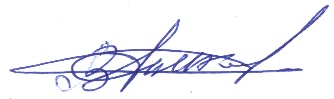 доктор технических наук, профессорМосковского политехнического университета	 __________________          В.В. Овчинников Показатели качества научной статьиОценка рецензента, замечанияАктуальность статьи с точки зрения рубрик журнала:В основном даОригинальность научного материала статьи:Безусловно, да.Статья оригинальна благодаря своему фундаментальному исследованию в области технологии плазменного напыления материалов. Авторы провели эксперименты, чтобы разобраться, какие типы плазмы и режимы напыления влияют на объем пор и электрическое сопротивление покрытий, что представляет новые данные для дальнейших исследований.Опишите значительный научный вклад в совокупности знаний:В статье рассматривается значительный научный вклад в области технологии плазменного напыления материалов. Авторы исследовали влияние режимов плазменного напыления порошка оксида алюминия на пористость и электрическое сопротивление полученных покрытий, что позволяет улучшить качество их функционирования в реальных условиях эксплуатации.Является ли методика/методология исследования подходящей и применяется ли должным образом:Соответствующая и правильно применяемаяОпишите теоретическую или практическую пользу из полученных результатов:Результаты могут быть использованы в производстве металлических конструкционных элементов, позволяя снизить пористость и улучшить электрическую проводимость покрытий. В результате, это приведет к улучшению производительности и безопасности техники, в которой эти элементы используются.Присутствие ссылок на соответствующую литературу:Ссылки адекватныеОцените лингвистическое качество статьи:ДостаточныеФормальные признаки (формы, таблицы и рисунки читаемость,...):ПриемлемоеРешение о публикации в журнале:Принять к публикацииРекомендации рецензента:Рекомендуется расширить в статье описание технологических процессов, использованных при проведении экспериментов, а также добавить более подробный анализ данных, полученных при измерениях пористости и электрического сопротивления покрытий. Также стоит рассмотреть возможность сравнения полученных результатов с аналогичными исследованиями для убедительного доказательства значимости полученных результатов.